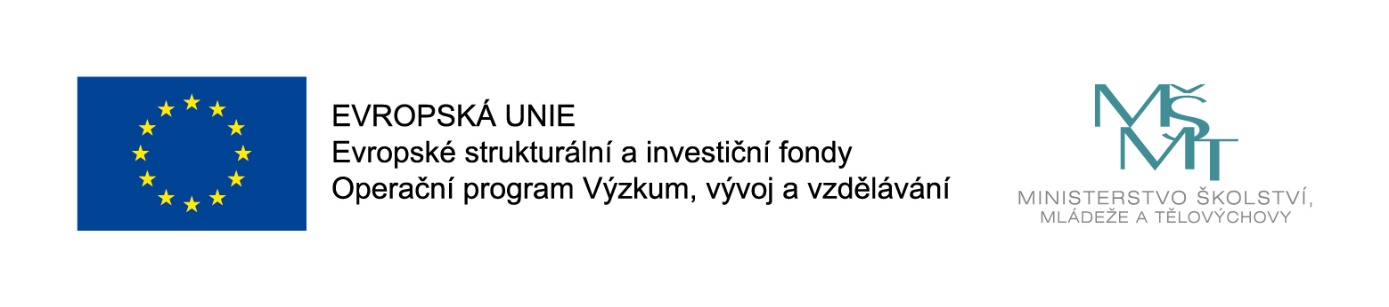 Název projektu: ZŠ a MŠ Těšetice 22Číslo projektu: CZ.02.3.68/0.0/0.0/16_022/0002251Zahájení realizace projektu: 1. 1. 2017Ukončení realizace projektu: 31. 12. 2018Délka realizace: 24 měsícůVýše podpory: 801 963 KčTento projekt je spolufinancován Evropskou unií. Naše škola se stala úspěšným žadatelem v rámci výzvy 02_16_022  Podpora škol formou projektů zjednodušeného vykazování – Šablony pro MŠ a ZŠ I.Projekt je kombinací aktivit z těchto oblastí pro MŠ: personální podpora, osobnostně sociální a profesní rozvoj pedagogů MŠ a kombinací aktivit z těchto oblastí pro ZŠ: personální podpora, osobnostně sociální a profesní rozvoj pedagogů ZŠ a extrakurikulární rozvojové aktivity ZŠ.  Cílem projektu u MŠ je personální posílení našeho týmu o školního asistenta v mateřské škole, podpora vzdělávání pedagogů v kurzech zaměřených na matematickou pregramotnost a inkluzi a sdílení zkušeností pedagogů z různých škol prostřednictvím vzájemných návštěv.  Cílem projektu u ZŠ je personální posílení našeho týmu o školního asistenta, osobnostně profesní rozvoj pedagogů prostřednictvím dalšího vzdělávání pedagogických pracovníků v kurzech zaměřených na čtenářskou gramotnost, vzájemné spolupráce v oblasti čtenářské gramotnosti, tandemové výuky, extrakurikulární rozvojové aktivity jako je čtenářský klub, klub zábavné logiky a deskových her a příprava na vyučování žáků ohrožených školním neúspěchem.Nastavené šablony MŠ:Školní asistent – personální podpora MŠCílem této aktivity je poskytnout dočasnou personální podporu – školního asistenta mateřské škole. Aktivita umožňuje vyzkoušet a na určité období poskytnout větší podporu zejména dětem ohroženým školním neúspěchem.Vzdělávání pedagogických pracovníků MŠ – DVPP v rozsahu 16 hodinCílem aktivity je podpořit profesní růst pedagogických pracovníků pomocí dlouhodobého vzdělávání a průběžného sebevzdělávání. Vzdělávání bude probíhat formou absolvování vzdělávacího programu DVPP akreditovaného v systému DVPP. Pedagogičtí pracovníci budou podpořeni v získávání dovedností, znalostí a kompetencí v oblasti matematické pregramotnosti a inkluze. 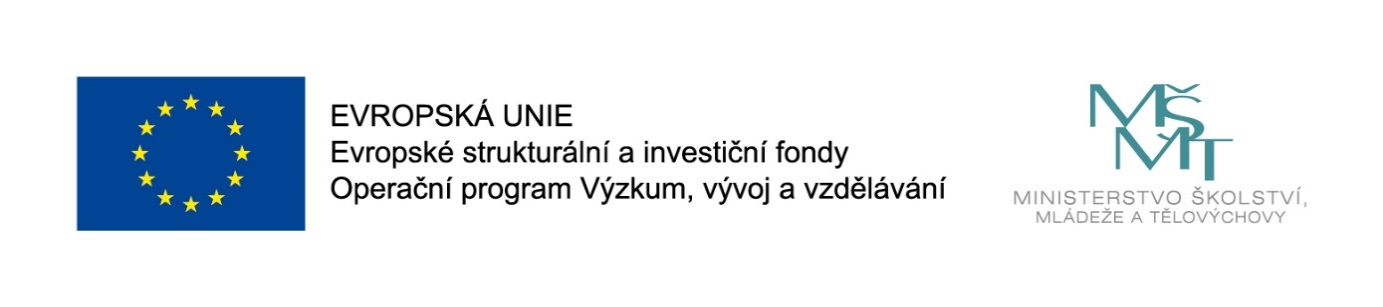 Sdílení zkušeností pedagogů z různých škol prostřednictvím vzájemných návštěvCílem je podpořit pedagogy mateřské školy ve zvyšování kvality jejich každodenní práce při vzdělávání a výchově dětí, a to prostřednictvím vzájemné výměny zkušeností mezi pedagogy z různých škol v rámci ČR.Nastavené šablony ZŠ:Školní asistent – personální podpora ZŠCílem této aktivity je poskytnout dočasnou personální podporu – školního asistenta základní škole. Aktivita umožňuje vyzkoušet a na určité období poskytnout větší podporu zejména žákům ohroženým školním neúspěchem.Vzdělávání pedagogických pracovníků ZŠ – DVPP v rozsahu 16 hodinCílem aktivity je podpořit profesní růst pedagogických pracovníků pomocí dlouhodobého vzdělávání a průběžného sebevzdělávání prostřednictvím kurzů v rámci dalšího vzdělávání pedagogických pracovníků DVPP. Pedagogičtí pracovníci budou podpořeni v získávání dovedností, znalostí a kompetencí v oblasti čtenářské gramotnosti. Vzájemná spolupráce pedagogů ZŠCílem je prohloubit spolupráci pedagogických pracovníků základní školy v oblasti podpory rozvoje základních dovedností čtenářské gramotnosti v dovednostech vzdělávat heterogenní kolektivy a poskytovat podporu žákům s potřebou podpůrných opatření.Tandemová výukaCílem je prohloubit spolupráci pedagogických pracovníků základních škol (a budoucích pedagogů) v oblasti podpory společného vzdělávání, rozvoje základních gramotností - čtenářské a matematické a rozvoje klíčových kompetencí. Díky spolupráci se zlepší kvalita výuky, která bude mít pozitivní vliv na výsledky žáků. Čtenářský klub pro žáky ZŠCílem je realizace čtenářského klubu pro žáky základní školy. Má formu volnočasové aktivity a vede k rozvoji klíčových kompetencí. Klub zábavné logiky a deskových her pro žáky ZŠCílem je realizace klubu zábavné logiky a deskových her pro žáky základní školy. Má formu volnočasové aktivity a vede k rozvoji klíčových kompetencí. Aktivita vede k rozvoji logického, informatického a strategického myšlení žáků. Příprava na vyučování žáků ZŠ ohrožených školním neúspěchemCílem aktivity je podpořit žáky ohrožené školním neúspěchem, převážně žáky ze sociálně znevýhodněného a kulturně odlišného prostředí provádět samostatnou odpolední přípravu na vyučování a podpořit zvládnutí standardů daných Rámcovým vzdělávacím programem především v hlavních předmětech (český jazyk, matematika, cizí jazyk)